Ajustes Blog 3Matéria: http://www.renataspallicci.com.br/carreira/desempenho-trabalho/Colocar titulo na imagem de capa e ajustar para tamanho padrão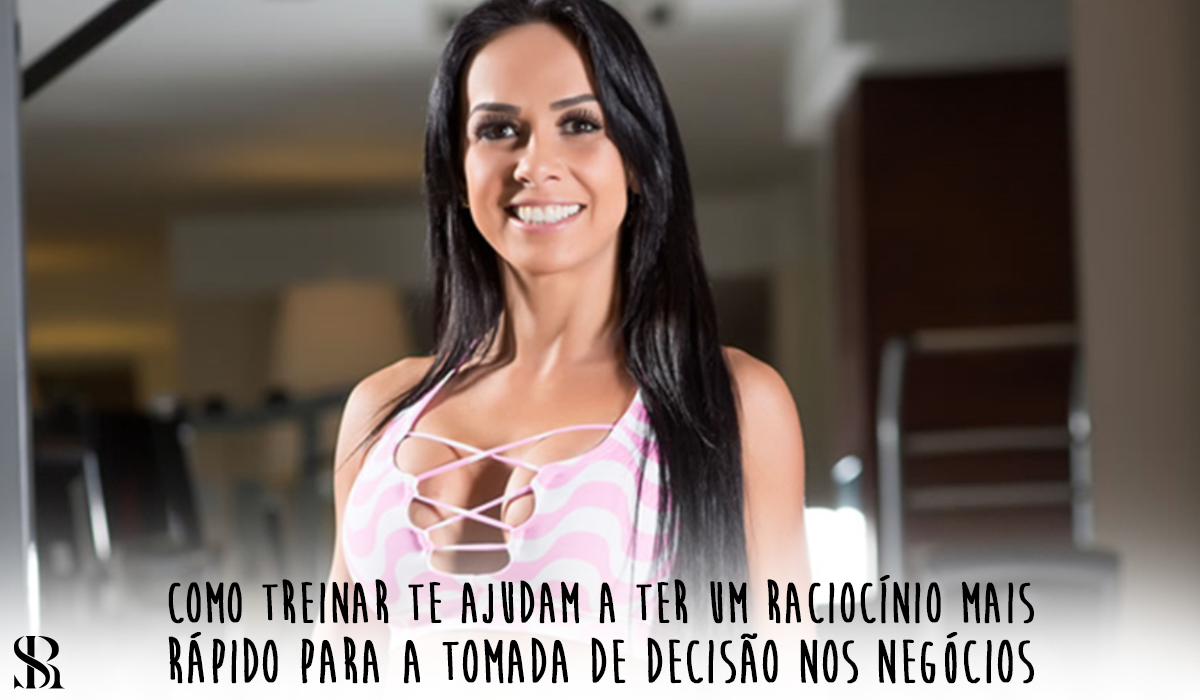 Matéria: http://www.renataspallicci.com.br/carreira/trabalho-saude/ Colocar titulo na imagem de capa e ajustar para tamanho padrãoColocar esta imagem abaixo do subtítulo: 5 formas de se trabalhar com saúde: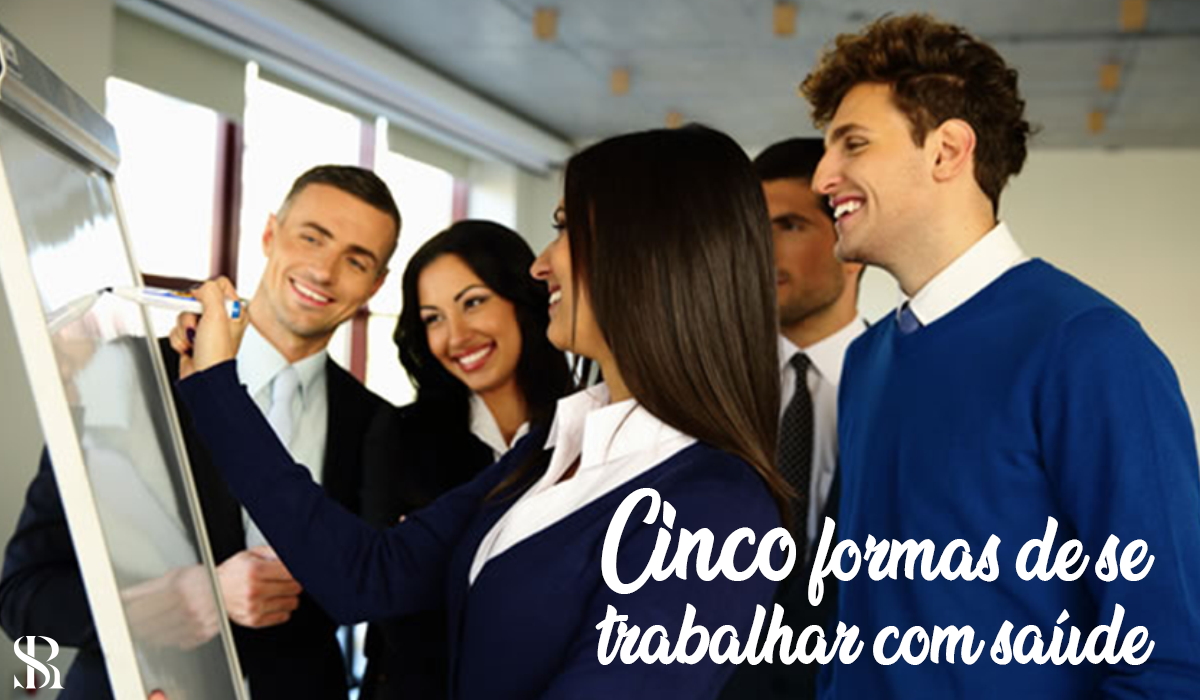 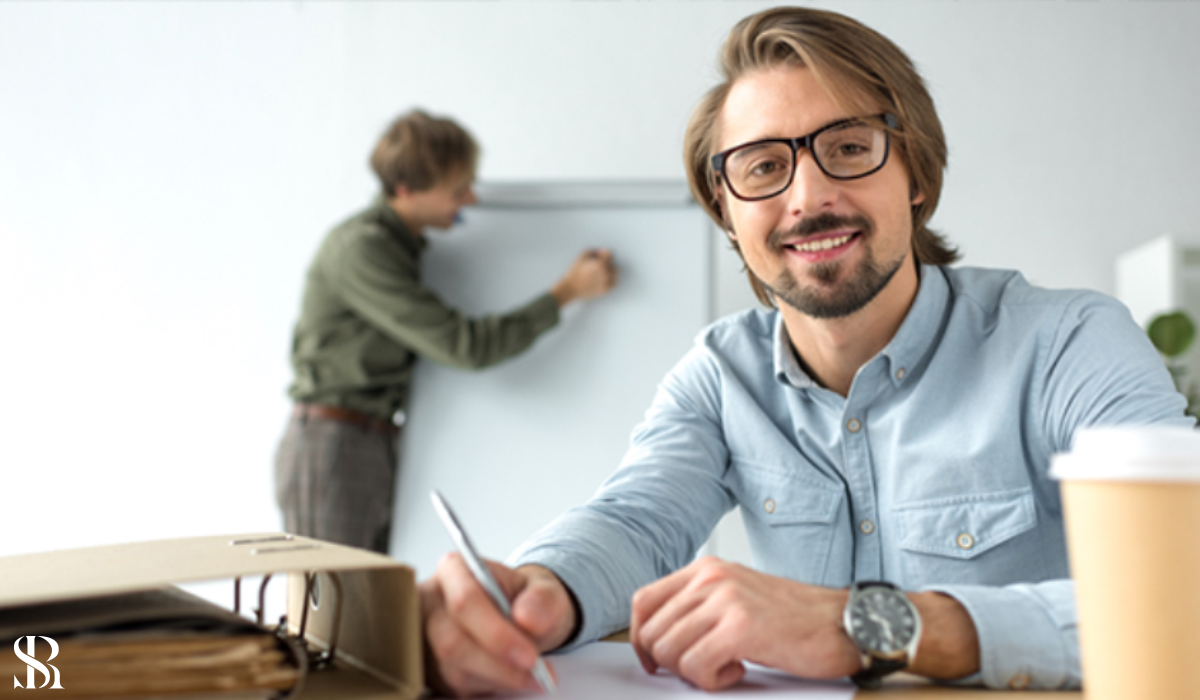 Materia: http://www.renataspallicci.com.br/carreira/resiliencia/Colocar titulo na imagem de capa e ajustar para tamanho padrãoColocar esta imagem abaixo do subtítulo: Resiliência: Trocar palavra para português: Resiliência 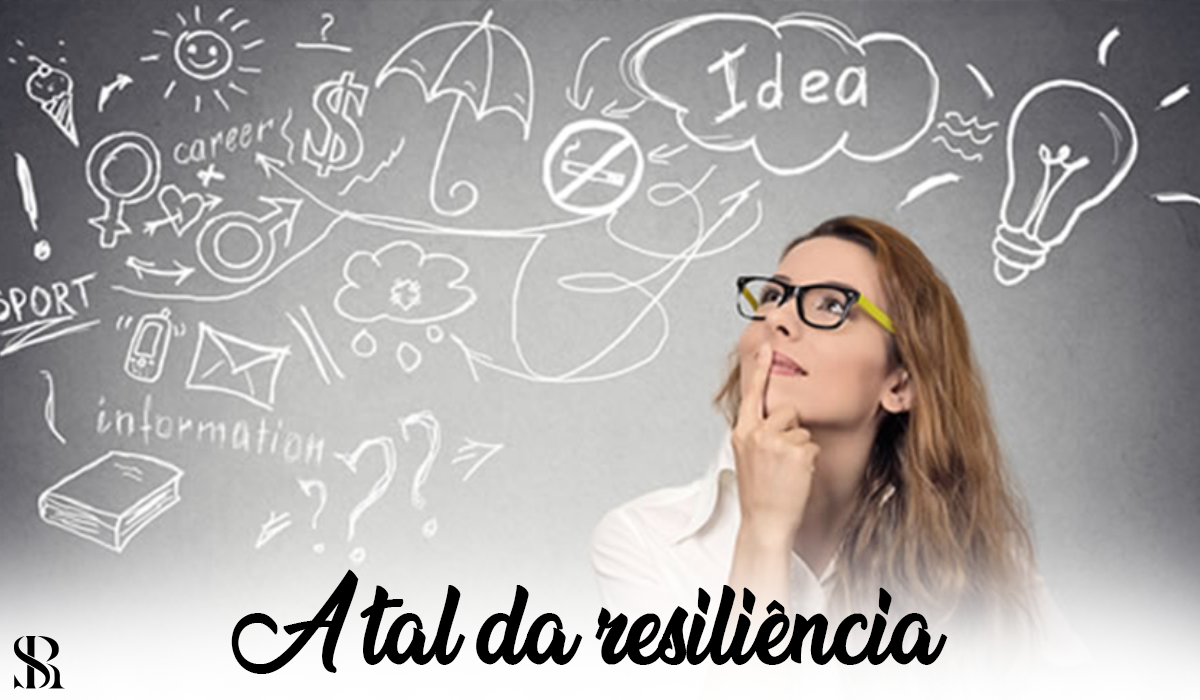 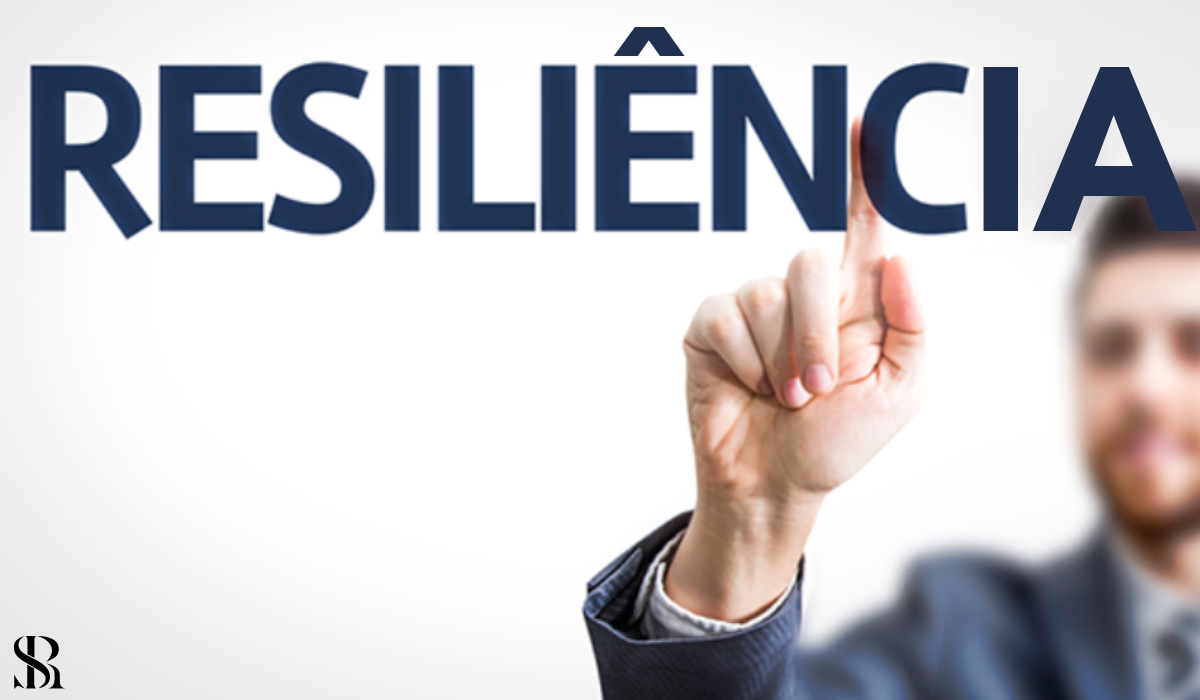 Matéria: http://www.renataspallicci.com.br/realizacao/autoconhecimento-filme/ 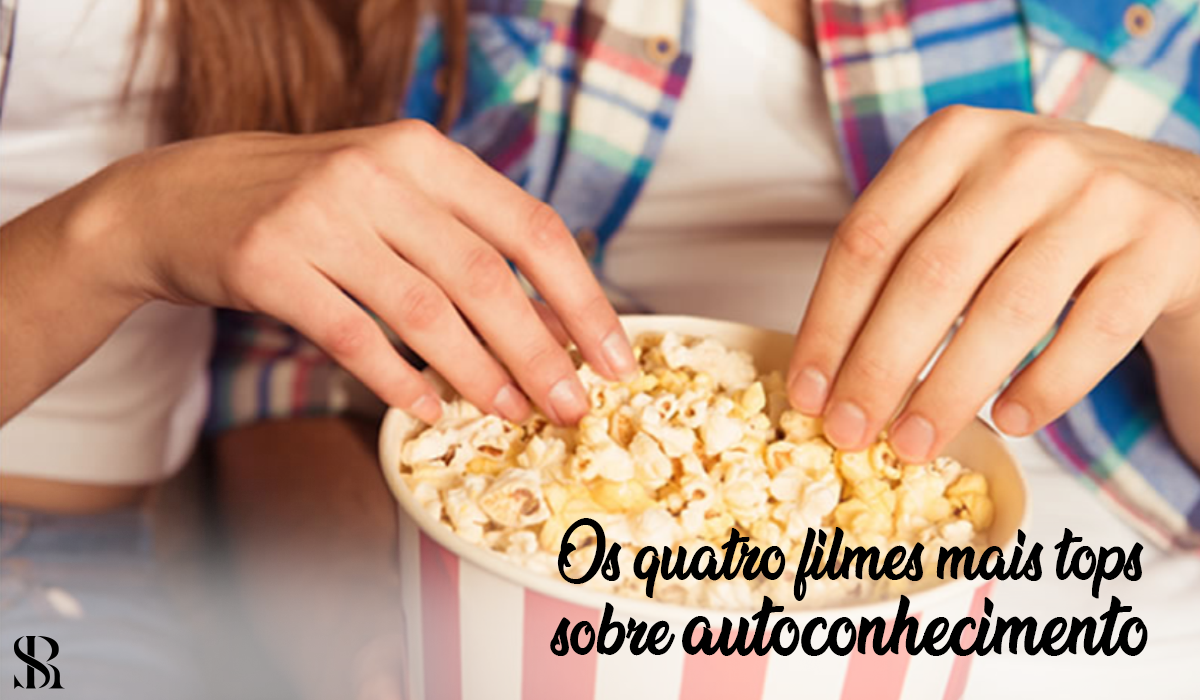 Matéria: http://www.renataspallicci.com.br/realizacao/voluntariado/ ‎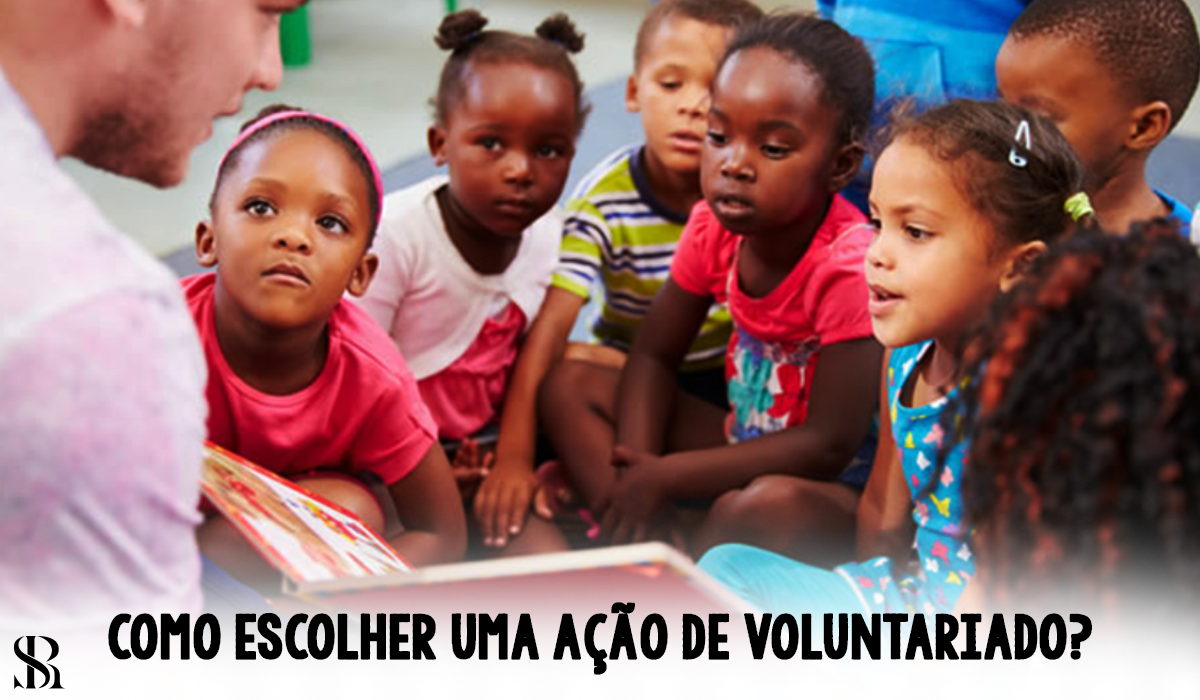 Colocar titulo na imagem de capa e ajustar para tamanho padrão(se a qualidade estiver ruim procurar imagem minha com a plaquinha no drop nos primeiros eventos do Fit do Bem – Esquenta)Colocar esta imagem abaixo do subtítulo: Como fazer para saber qual a melhor forma para colaborar?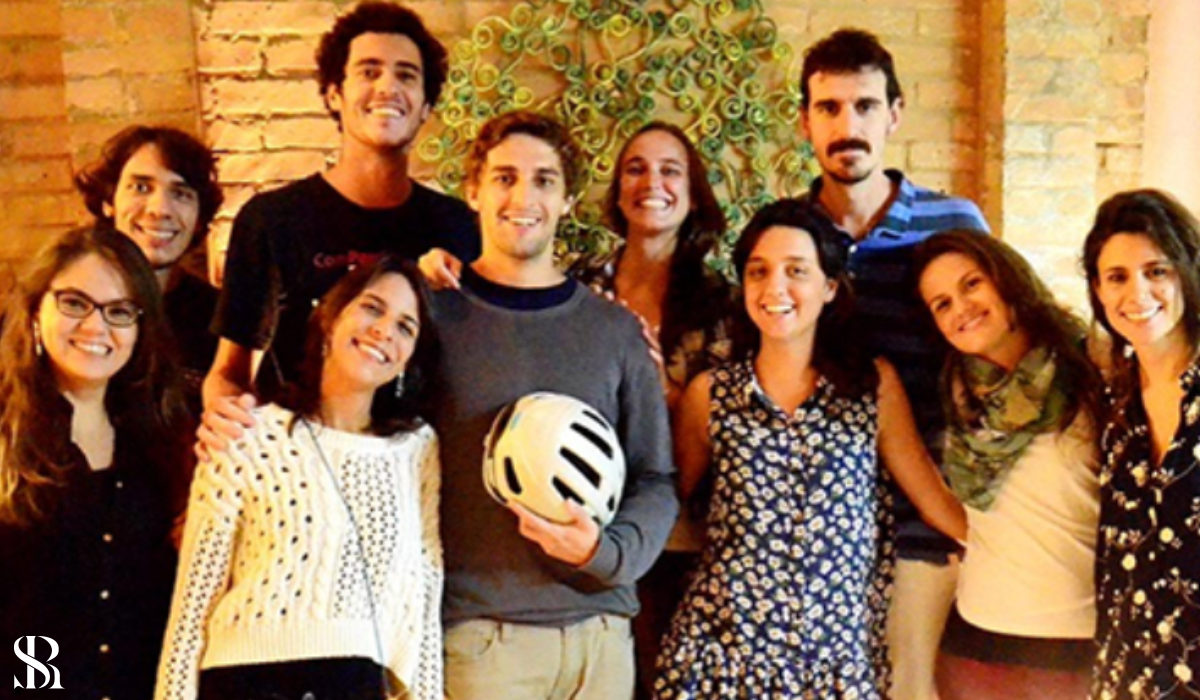 